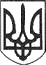 РЕШЕТИЛІВСЬКА МІСЬКА РАДАПОЛТАВСЬКОЇ ОБЛАСТІ(тридцять друга позачергова сесія восьмого скликання)РІШЕННЯ28 квітня 2023 року                                                                         № 1388-32-VIIІПро роботу постійної комісії з питань бюджету, фінансів, планування соціально-економічного розвитку, цін, розвитку підприємництва за 2022 рікВідповідно до пункту 11 частини першої статті 26, статті 47 Закону України ,,Про місцеве самоврядування в Україні”, на виконання рішення Решетилівської міської ради від 31.01.2023року № 1253-29-VIIІ ,,Про виконання плану роботи Решетилівської міської ради за 2022 рік та затвердження відповідного плану на 2023 рік” (29 позачергова сесія), Решетилівська міська рада ВИРІШИЛА:Звіт голови постійної комісії з питань бюджету, фінансів, планування соціально-економічного розвитку, цін, розвитку підприємництва Оренбургської О.П. про роботу комісії за 2022 рік, прийняти до відома (додається).Міський голова 								О.А. ДядюноваДодаток до рішення Решетилівської міської ради VIII скликання28 квітня 2023 року №1388-32-VIII(32 позачергова сесія)ЗВІТголови постійної комісії з питань бюджету, фінансів, планування соціально-економічного розвитку, цін, розвитку підприємництва за 2022 рік Постійна комісія з питань бюджету, фінансів, планування соціально-економічного розвитку, цін, розвитку підприємництва (далі - комісія) створена рішенням Решетилівської міської ради 15.12.2020 року № 31-1-VІІI ,,Про постійні комісії Решетилівської міської ради VІІI скликання”. 	Склад комісії - 6 депутатів, це представники таких політичних партій, як ,,Довіра”, ,,Опозиційна платформа - За життя”, ,,Рідне місто”, ,,За майбутнє”, ,,Свобода”, ,,Слуга народу”.	Комісія здійснює свої повноваження відповідно до Положення про постійні комісії Решетилівської міської ради  VIII скликання (далі-Положення), Регламенту роботи Решетилівської міської ради VIII скликання. 		Комісія відповідно до Положення має право:	- готувати висновки та рекомендації з питань планування соціально- економічного розвитку, бюджету та фінансів;	- контролювати виконання рішень ради, а також заходів передбачених іншими програмами, з питань планування соціально-економічного розвитку, бюджету та фінансів;	- з питань планування соціально-економічного розвитку, бюджету та фінансів перевіряти роботу підприємств, установ та організацій розташованих на території громади, подає за результатами перевірки пропозиції на розгляд керівників підприємств, установ і організацій, а в необхідних випадках вносить свої пропозиції на розгляд ради;	- погоджувати проєкти рішень ради перед винесенням їх розгляд ради та виконавчого комітету, які готуються посадовими особами виконавчого комітету з питань планування соціально-економічного розвитку, бюджету та фінансів;	- брати участь у підготовці проєкту бюджету, контролювати процедуру його  розгляду,  брати участь у доопрацюванні, внесенні змін та доповнень, затвердженні;	- готувати рекомендації по виявленню додаткових джерел доходів до бюджету громади;	- попередньо розглядати питання та пропозиції щодо утворення цільових, резервних і валютних фондів, затвердження положень  про ці фонди та звітів про їх використання;	- вносити на розгляд 	ради пропозиції по запровадженню місцевих податків і зборів, залучення фінансово-кредитних ресурсів згідно з чинним законодавством;	- контролювати процес міжбюджетних взаємовідносин на користь громади;	- брати участь в розробці питань, пов’язаних з залученням бюджетних надходжень для реалізації соціально-економічних та культурних та інших цільових програм.	Основною формою роботи  комісії є засідання на яких попередньо розглядаються проєкти рішень, які відносяться до її відання. Комісія будує свою роботу на принципах: законності, гласності, рівноправності, обґрунтованості, колегіальності, вільного обговорення при вирішенні питань. У своїй роботі комісія співпрацює з відділами виконавчого комітету та виконавчими органами міської ради, старостами, керівниками підприємств, установ і організацій  міської ради. За звітний 2022 рік комісією було проведено 3 окремих засідання. Питання, що відносяться до повноважень даної комісії розглядалися на 8 засіданнях спільних комісій. Голова комісії вела 2 засідання  спільних комісій.	За 2022 рік розглянуто  проєктів рішень - 31, з яких 24 проєкти рішень - відносяться до сфери фінансів, 2 проєкти рішень - відносяться до сфери соціально-економічного розвитку нашої громади, 5 проєктів рішень - встановлення ставок місцевих податків.	На засіданнях постійних комісій серед основних розглянутих питань були питання, що стосувалися:	- бюджетного процесу, а саме розгляду, затвердження та виконання бюджету. Постійно розглядалися опрацьовані фінансовим управлінням пропозиції розпорядників бюджетних коштів (передбачених законодавством) щодо внесення змін до розпису бюджету громади та погоджувались відповідні проєкти. Протягом року було погоджено 6 проєктів рішень щодо змін до бюджету громади; - затвердження ставок місцевих податків та зборів (туристичний збір, транспортний податок, єдиний податок, земельний податок та податок на нерухоме майно, відмінне від земельної ділянки) погоджено 5 проектів;	- з метою повноцінного функціонування громади розглядалися питання ,,Про стан виконання Плану соціально-економічного розвитку Решетилівської міської територіальної громади за 2022 рік”, стан виконання  Плану було здійснено в межах відповідних заходів та наявних фінансових ресурсів та розглядалося питання ,,Про затвердження Плану соціально-економічного розвитку Решетилівської міської територіальної громади на 2023 рік” комісією були надані певні рекомендації щодо додаткових заходів Плану, які були враховані при прийнятті рішення.У зв’язку з військовою агресією росії проти України, 24 лютого 2022 року Указом Президента України №64/2022  введено воєнний стан в Україні.У дію вступила Постанова КМУ №590 від 9 червня 2021 року “Про затвердження Порядку виконання повноважень Державною казначейською службою в особливому режимі в умовах воєнного стану”, що визначає механізм виконання в особливому режимі повноважень Казначейством та органами Казначейства, пов’язаних із здійсненням казначейського обслуговування бюджетних коштів та коштів інших клієнтів в умовах воєнного стану в Україні або в окремих її місцевостях.Зважаючи на це, міська рада, виконуючи покладені на неї повноваження,  вела фінансово-господарські справи в нових умовах. За 2022 рік загальний обсяг бюджету затверджено по доходах та видатках в загальній сумі 206 млн. грн. Через повномасштабне вторгнення російської федерації на територію України в 2022 році громада частково недоотримала затверджених планових показників дохідної частини бюджету по кількох кодах бюджетної класифікації, а саме: акцизний збір майже 9 млн.грн., податок з доходу фізичних осіб - 5 млн.грн., земельний податок з фізичних осіб - 1млн. грн., єдиний податок по всіх групах понад 3 млн.грн. В зв’язку з цим впродовж року відбулося зменшення дохідної частини місцевого бюджету на 12 млн. грн.  За рахунок вільного залишку коштів на рахунках фінансового управління станом на 01.01.2022 року було збільшено видаткову частину бюджету на 18 млн. грн. Кошти були направлені на утримання закладів освіти, культури, соціального захисту. На виконання 28 цільових місцевих програм направлено 265,1 млн. грн. На фінансову підтримку комунальних підприємств спрямовано 14,7 млн. грн. . На  сесіях міської ради приймалися рішення ,,Про внесення змін до бюджету міської територіальної громади на 2022 рік”, що в умовах воєнного стану відігравало важливу роль не лише у розв’язанні проблем громади та виконанні повноважень міською радою, як органом місцевого самоврядування, а й допомагали виконувати покладені завдання підрозділам територіальної оборони та добровольчим формуванням. В 2022 році було виділено на допомогу Збройним Силам України 1,6 млн. грн., на підтримку внутрішньо переміщеним особам  750 тис. грн.Погоджені комісією та прийняті депутатами рішення забезпечили стабільну роботу комунальних підприємств,установ та організацій впродовж звітного року.На жаль розпорядниками коштів, виконавчими органами міської ради через воєнний стан не вдалося реалізувати більшість проєктів, на які передбачали кошти депутати у 2022 році, зокрема: - придбання мікроавтобусу для громади - 1,4 млн.грн;-реконструкція міського клубу №1 по вул. Полтавська,85 - 2 млн. грн;- капітальний ремонт тротуару в с-щі Покровське вул. Освітянська - 2,8 млн.грн;капітальний ремонт прибудинкової території по вул.Покровська,2/5 в м. Решетилівка - 1,8 млн.грн;-капітальний ремонт водопроводу в с. Шевченківка - 2,6 млн.грн;-призупинено будівництво адміністративної будівлі ЦНАПу на що виділялось - 1,6млн.грн;-нове будівництво спортивного залу по вул. Щаслива,9 в м. Решетилівка (початкова школа) - 2 млн.грн;Натомість виділені кошти на капітальний ремонт підвальних приміщень цивільного захисту КНП ,,Решетилівська центральна лікарня” - 4,5 млн.грн. та влаштування системи пожежної сигналізації в Покровському опорному закладі загальної середньої освіти - 671 тис.грн.	Результатами засідань комісії є прийняті висновки, які були оприлюднені на веб-сайті міської ради в триденний термін від дня засідання. 	Впродовж звітного періоду члени комісії відвідували засідання постійної комісії, брали активну участь в обговоренні, вивченні питань та підготовці проєктів рішень. Постійна комісія висловлює подяку депутатам міської ради за розуміння важливості питань та відповідальне ставлення при погодженні та прийняті вище зазначених рішень.Голова комісії								О.П. Оренбургська